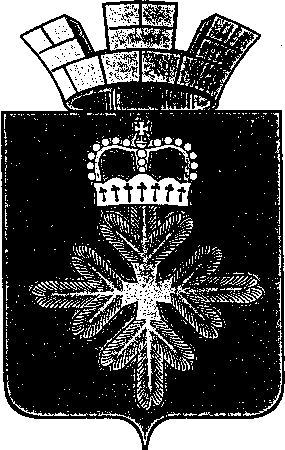 ПОСТАНОВЛЕНИЕАДМИНИСТРАЦИИ ГОРОДСКОГО ОКРУГА ПЕЛЫМОб утверждении Плана неотложных мероприятий по выявлению,лечению и ограничению распространения ВИЧ-инфекции на территории городского округа Пелым на 2021-2022 годыВ соответствии с Федеральным законом от 30 марта 1995 года № 38-ФЗ «О предупреждении распространения в Российской Федерации заболевания, вызываемого вирусом иммунодефицита человека (ВИЧ-инфекции)», Протоколом заседания координационной комиссии по ограничению распространения вируса иммунодефицита человека на территории Свердловской области от 16.04.2020 № 42, во исполнение муниципальной программы городского округа Пелым «Безопасность жизнедеятельности населения городского округа Пелым» на 2015-2021 годы, утвержденной постановлением администрации городского округа Пелым от 20.02.2015 № 20, в целях сохранения и укрепления здоровья, обеспечения  безопасности  жизнедеятельности населения городского округа Пелым, привлечения внимания общественности к проблеме ВИЧ/ СПИДа, принятия неотложных мер по борьбе с ВИЧ-инфекцией на территории городского округа Пелым, руководствуясь статьей 31 Устава городского округа Пелым, администрация городского округа Пелым ПОСТАНОВЛЯЕТ:1. Утвердить План неотложных мероприятий по выявлению, лечению и ограничению распространения ВИЧ-инфекции на территории городского округа Пелым на 2021-2022 годы (прилагается).2. Утвердить критерии результативности реализации плана неотложных мероприятий по выявлению, лечению и профилактике ВИЧ-инфекции на территории городского округа Пелым на 2021-2022 годы (прилагаются).3. Настоящее постановление опубликовать в информационной газете «Пелымский вестник» и разместить на официальном сайте городского округа Пелым в информационно-телекоммуникационной сети «Интернет».4. Контроль за исполнением настоящего постановления возложить на заместителя главы администрации городского округа Пелым А.А. Пелевину.Глава городского округа Пелым                                                              Ш.Т. АлиевУТВЕРЖДЕНпостановлением администрациигородского округа Пелымот 09.07.2020 № 187План неотложных мероприятий по выявлению, лечению и ограничению распространения ВИЧ-инфекции на территории городского округа Пелым на 2021-2022 годыУТВЕРЖДЕНЫпостановлением администрациигородского округа Пелымот 09.07.2020 № 187Критерии результативности реализации плана неотложных мероприятий по выявлению, лечению и профилактике ВИЧ-инфекции на территории городского округа Пелым на 2021-2022 годыот 09.07.2020 № 187п. ПелымN п/пНаименование мероприятияИсполнителиСроки исполненияОжидаемые результаты выполнения мероприятия12345Обеспечение на территории муниципального образования выполнения требований Федерального закона от 21 ноября 2011 года N 323-ФЗ "Об основах охраны здоровья граждан в Российской Федерации" в части регулярного информирования населения, в том числе через средства массовой информации, о распространенности ВИЧ-инфекции, в том числе проведение разъяснительной работы среди населения о мерах личной и общественной профилактики ВИЧ-инфекции и наркомании в области предупреждения распространения социально значимых заболеваний.Отдел образования, культуры, спорта и по делам молодежи.Отдел образования, культуры, спорта и по делам молодежи.Руководители учреждений и предприятий городского округа Пелым.Средства массовой информации.ПостоянноОрганизация и проведение мероприятий по профилактике ВИЧ-инфекции в соответствии с действующим законодательством.Достижение 95-процентного уровня охвата населения городского округа Пелым информацией о профилактике ВИЧ-инфекцииПредставление в Министерство здравоохранения Свердловской области отчета по выполнению критериев результативности реализации планов мероприятий по ограничению распространения ВИЧ-инфекции на территории городского округа ПелымОтдел образования, культуры, спорта и по делам молодежиЕжегодно, до 20 январяДостижение 95-процентного уровня охвата населения городского округа Пелым информацией о профилактике ВИЧ-инфекцииОрганизация работы координационной комиссии по противодействию распространению ВИЧ-инфекции в городском округе ПелымОтдел образования, культуры, спорта и по делам молодежиЕжеквартальноОрганизация и проведение мероприятий по профилактике ВИЧ-инфекции в соответствии с действующим законодательством.Достижение 95-процентного уровня охвата населения городского округа Пелым информацией о профилактике ВИЧ-инфекцииОрганизация и проведение мероприятий по профилактике распространения ВИЧ-инфекции среди всех групп населенияОтдел образования, культуры, спорта и по делам молодежи.Руководители учреждений и предприятий городского округа Пелым.ПостоянноОрганизация и проведение мероприятий по профилактике ВИЧ-инфекции в соответствии с действующим законодательством.Достижение 95-процентного уровня охвата населения городского округа Пелым информацией о профилактике ВИЧ-инфекцииРазработка и издание информационных материалов по профилактике ВИЧ-инфекции для распространения среди различных групп населения, в том числе для распространения среди населения, обращающегося в медицинские организацииОтдел образования, культуры, спорта и по делам молодежи,МКУК «ДК п. Пелым»,МКУ ГО Пелым «ИМЦ».ПостоянноОрганизация и проведение мероприятий по профилактике ВИЧ-инфекции в соответствии с действующим законодательством.Достижение 95-процентного уровня охвата населения городского округа Пелым информацией о профилактике ВИЧ-инфекцииРазмещение информационного материала (в том числе видеороликов) в средствах массовой информации (газета «Пелымский Вестник», телепрограмма «Первое Пелымское Телевидение» на канале Ютуб и социальных сетях)МКУК «ДК п. Пелым»Постоянно Организация и проведение мероприятий по профилактике ВИЧ-инфекции в соответствии с действующим законодательством.Достижение 95-процентного уровня охвата населения городского округа Пелым информацией о профилактике ВИЧ-инфекцииАнкетирование различных групп населения с целью оценки эффективности реализации мероприятий по предупреждению распространения ВИЧ-инфекции (с привлечением волонтеров городского округа Пелым)Отдел образования, культуры, спорта и по делам молодежи,Руководители учреждений и предприятий городского округа Пелымдо 01 января года, следующего за отчетнымПредставление отчета в адрес секретаря координационной комиссии по ограничению распространения ВИЧ-инфекции в городском округе Пелым.Размещение информации о мерах профилактики ВИЧ-инфекции и ссылки на сайт государственного бюджетного учреждения здравоохранения Свердловской области «Свердловский областной центр профилактики и борьбы со СПИД» на сайтах и информационных стендах городского округа Пелым, муниципальных учреждений и предприятий городского округа ПелымОтдел образования, культуры, спорта и по делам молодежи,Руководители муниципальных учреждений и предприятий городского округа ПелымПостоянноОрганизация и проведение мероприятий по профилактике ВИЧ-инфекции в соответствии с действующим законодательством.Достижение 95-процентного уровня охвата населения городского округа Пелым информацией о профилактике ВИЧ-инфекцииОбеспечение систематического информирования руководителей заинтересованных служб и ведомств о состоянии заболеваемости ВИЧ-инфекцией с оценкой эпидемической ситуации и рекомендациями по проведению мероприятий для своевременной корректировки планов и территориальных программ профилактики ВИЧ-инфекции, туберкулеза, заболеваний, передающихся половым путем, наркомании«Пелымское отделение» ГАУЗ СО «Краснотурьинская ГБ»,Территориальный отдел Роспотребнадзоране реже 1 раза в 3 месяцапредставление информации в адрес главы городского округа Пелым.Реализация программы и оценка эффективности реализации программы профилактики ВИЧ-инфекции, утвержденной Приказом Министерства общего и профессионального образования Свердловской области и Министерства здравоохранения Свердловской области от 01.12.2011 N 855-н/1344-п «О внедрении программы профилактики ВИЧ-инфекции в образовательные учреждения Свердловской области»Отдел образования, культуры, спорта и по делам молодежипостоянноорганизация и проведение мероприятий по профилактике ВИЧ-инфекции в соответствии с действующим законодательством.Достижение 95-процентного уровня охвата обучающихся в образовательных организациях городского округа Пелым информацией о профилактике ВИЧ-инфекцииОрганизация и проведение мероприятий, направленных на профилактику ВИЧ-инфекции среди работающего населения городского округа Пелым:1) включение в коллективные договоры обязательств по профилактике ВИЧ-инфекции среди работающих граждан;2) обучение лидеров молодежных организаций, инспекторов по охране труда и других специалистов организации профилактики ВИЧ-инфекции на предприятии;3) включение вопросов по выявлению и профилактике ВИЧ-инфекции в вводные и повторные инструктажи по охране труда;4) проведение информационной кампании по профилактике ВИЧ-инфекции с использованием информационных ресурсов предприятия (сайт, газеты,  информационные стенды);Отдел образования, культуры, спорта и по делам молодежи,Руководители учреждений и предприятий городского округа Пелымпостоянноорганизация и проведение мероприятий по профилактике ВИЧ-инфекции в соответствии с действующим законодательством.Достижение 95-процентного уровня охвата работающего населения городского округа Пелым информацией о профилактике ВИЧ-инфекцииПроведение информационной кампании «Узнай свой ВИЧ-статус» (профилактические мероприятия, акции) среди всех групп населения.Отдел образования, культуры, спорта и по делам молодежи,«Пелымское отделение» ГАУЗ СО «Краснотурьинская ГБ»Руководители учреждений и предприятий городского округа Пелым.постоянноОрганизация своевременного выявления ВИЧ-инфекции среди работающего населения муниципального образования.Достижение 10-процентного уровня охвата обследованиями на ВИЧ-инфекцию лиц, проходящих диспансеризацию отдельных группвзрослого населения городского округа Пелым.Организация на территории городского округа Пелым «телефона доверия» по вопросам профилактики ВИЧ-инфекции, наркомании и заболеваний, передаваемых половым путем«Пелымское отделение» ГАУЗ СО «Краснотурьинская ГБ»постоянноОрганизация и проведение мероприятий по профилактике ВИЧ-инфекции в соответствии с действующим законодательством.Проведение тестирования на ВИЧ-инфекцию различных групп населения с использованием быстрых тестов.«Пелымское отделение» ГАУЗ СО «Краснотурьинская ГБ»постоянноОрганизация и проведение мероприятий по профилактике ВИЧ-инфекции в соответствии с действующим законодательством.Увеличение числа, обследованных на ВИЧ среди различных групп населенияПовышение приверженности лиц с ВИЧ-инфекцией к антиретровирусной терапии«Пелымское отделение» ГАУЗ СО «Краснотурьинская ГБ»постоянноСнижение вирусной нагрузки ниже порога определения не менее, чем у 90 % пациентов, получающих антиретровирусную терапию. Отсутствие отрывов от лечения лиц с ВИЧ.Обеспечение ВИЧ-инфицированных беременных женщин антиретровирусной терапией«Пелымское отделение» ГАУЗ СО «Краснотурьинская ГБ»постоянноУвеличение охвата химиопрофилактикойоОбеспечение повышения приверженности к химиопроилактике ВИЧ-инфицированных беременных женщин«Пелымское отделение» ГАУЗ СО «Краснотурьинская ГБ»постоянноСнижение уровня передачи ВИЧ от матери к ребенку до менее 1,5 %. Не менее 90% ВИЧ-инфицированных беременных женщин, состоящих под диспансерным наблюдением, имеют неопределяемый уровень вирусной нагрузки на 34-36 неделе. Укрепление родительской ответственности за здоровье ребенкаN п/пПоказателиЗначение1231.Количество заседаний координационной комиссии по противодействию распространению ВИЧ-инфекции на территории городского округа Пелымне менее 4 раз в год2.Наличие утвержденной муниципальной программы (подпрограммы) по ограничению распространения ВИЧ-инфекциипрограмма (подпрограмма) утверждена, имеет финансирование профилактических мероприятий по ВИЧ-инфекции3.Уровень финансирования мероприятий, направленных на ограничение распространения ВИЧ-инфекции, из бюджета муниципального образованияне менее 10 рублей на одного жителя в возрасте 15 - 49 лет4.Выполнение плана мероприятий муниципальной программы (подпрограммы) по ограничению распространения ВИЧ-инфекции100 процентов5.Доля образовательных организаций, в которых реализуется программа по профилактике ВИЧ-инфекции среди обучающихся образовательных организаций100 процентов образовательных организаций6.Охват обучающихся образовательных организаций информацией по ВИЧ-инфекциине менее 95 процентов7.Доля организаций, в которых реализуется программа по профилактике ВИЧ-инфекции в организациях молодежной политики, культуры, физической культуры и спорта100 процентов организаций8.Доля организаций, в которых реализуются профилактические мероприятия по ВИЧ-инфекции среди работающего населения100 процентов организаций9.Охват работающего населения информацией по ВИЧ-инфекциине менее 95 процентов10.Доля организаций системы профилактики, в которых реализуется массовая информационная кампания по профилактике ВИЧ-инфекции100 процентов организаций системы профилактики11.Уровень информированности населения 15 - 49 лет о ВИЧ по вопросам:1) как можно заразиться ВИЧ-инфекцией?2) как можно снизить риск передачи ВИЧ-инфекции?3) как можно узнать об инфицировании ВИЧ?4) является ли ВИЧ-инфицированный человек опасным для окружающих в повседневной жизни?не менее 95 процентов12.Уровень охвата населения в возрасте 15 - 49 лет профилактическими программами по ВИЧ-инфекциине менее 95 процентов13.Охват профилактическим обследованием населения на ВИЧ-инфекциюне менее 24,0 процента от общей численности населения городского округа Пелым, расположенного на территории Свердловской области, в том числе обследование населения групп высокого поведенческого риска (потребители инъекционных наркотиков, больные инфекциями, передаваемыми половым путем, контактные с ВИЧ-инфицированными, гомосексуалисты), - не менее 40 процентов15.Повышение квалификации специалистов, ответственных за профилактику ВИЧ-инфекции100 процентов